Leadership 9 Children’s 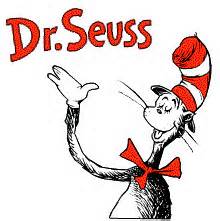 Literature AssignmentName__________________________Choose a children’s story that has a leadership theme which you feel is important and that you can relate to. You are looking for a lower elementary level of book. It should be something that can be read to the class in a short period of time.Steps:Book Presentation date:You must pre-book your presentation with Mrs. Reece and show me the book that you have chosen by ____________________. This is worth 10% of your mark.You MUST have the book approved by Mrs. Reece before proceeding.Present your book to the class:~Why did you chose this book?~Give a brief introduction of the story.~Read the story to the class-use expression!~Consider scanning the book to show on the LCD projector3)Lead the class through an activity:This activity should reinforce the leadership themes found in the book. These themes may be obvious or they may be underlying. Use the activity to support what you believe the book’s main message or theme is. Be creative…this should be a fun presentation for your classmates. ~Be organized: have equipment ready to go, provide clear direction~Rehearse**Following your presentation, you must give the class a summary of the leadership themes of the book and how this activity taught or reinforced these themes.4)Personal Reflection:Provide a reflection about you feel your presentation went. This will be due the day after your presentation. It can be a 250 word report , powerpoint, interview with me, your creative idea. Here are some thought starters for you:~What would you do differently with the presentation of the book?~What did reading a book to your peers teach you about leadership?~Why did you choose this particular activity?~After presenting the activity, were you really as prepared as you thought you were? What would you do differently next time?~Why was this activity effective/not effective?~Describe some components of leadership that you learned about or demonstrated by leading the class through this activity.Helpful hints: Have fun! Choose a book that was special to you as a child. Be enthusiastic about your story and the class will follow you. Lead by example!Presentation Date Booked		/20Read Book to Class				/20Class Activity					/30Reflection					/30Total						/100